WASSILY KANDINSKY ARTISTS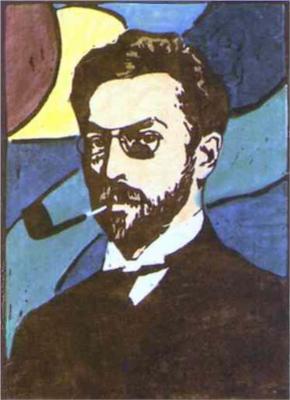  RESEARCH SHEET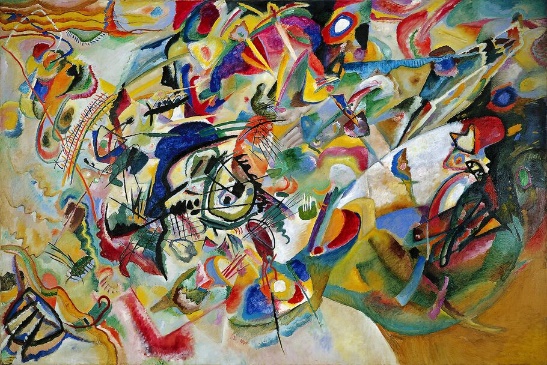 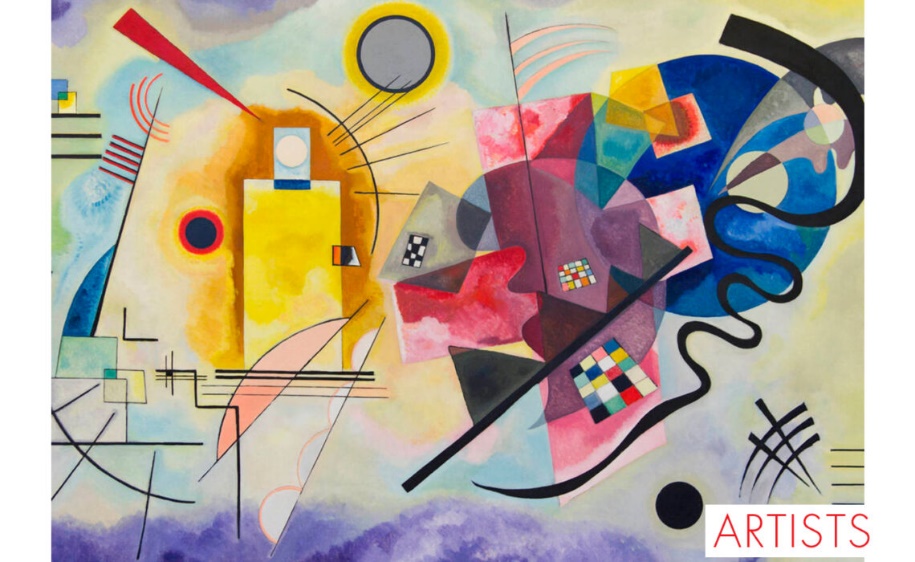 